На основу члана 12. Закона о министарствима („Службени гласник РС“, број 128/20) и на основу Закључка о усвајању Смерница за укључивање организација цивилног друштва у радне групе за израду предлога докумената јавних политика и нацрта, односно предлога прописа („Службени гласник РС“, бр. 8/20 и 107/21),Министарство за људска и мањинска права и друштвени дијалог у сарадњи са Министарством просвете, науке и технолошког развоја упућује Ј А В Н И  П О З И Ворганизацијама цивилног друштва за предлагање кандидата за  чланство у  Савету за Национални оквир квалификација Републике СрбијеI ПРЕДМЕТ ЈАВНОГ ПОЗИВА   Како би се осигурала релевантност знања и вештина на тржишту рада, Законом о Националном оквиру квалификација Републике Србије („Сл. гласник РС“, бр. 27/2018, 6/2020 и 129/2021 – др. закон) (у даљем тексту: Закон о НОКС) дефинисано је оснивање Савета за Национални оквир квалификација Републике Србије (у даљем тексту: Савет за НОКС) као тела надлежног за развој и примену НОКС-а које даје препоруке о процесу планирања и развоја људског потенцијала у складу са јавним политикама у области целоживотног учења, запошљавања, каријерног вођења и саветовања.Чланом 12. став 1. Закона о НОКС, прописано је да Савет за НОКС чини 25 чланова које именује Влада, и то: шест чланова на предлог: министарства надлежног за образовање, министарства надлежног за рад и запошљавање, министарства надлежног за привреду, министарства надлежног за омладину, министарства надлежног за државну управу и локалну самоуправу и министарства надлежног за здравље; три члана на предлог: покрајинског секретаријата надлежног за образовање, покрајинског секретаријата надлежног за високо образовање и покрајинског секретаријата надлежног за рад и запошљавање; једног члана на предлог Националне службе за запошљавање; два члана на предлог Привредне коморе Србије; пет чланова представника високошколских установа, и то три на предлог Конференције универзитета и два на предлог Конференције академија струковних студија и високих школа (у даљем тексту: Конференција академија и високих школа); два члана представника стручних школа на предлог заједница стручних школа; једног члана представника гимназија на предлог заједнице гимназија; два члана на предлог репрезентативних синдиката, који су чланови Социјално-економског савета Републике Србије; два члана на предлог репрезентативних удружења послодаваца, који је члан Социјално-економског савета Републике Србије; једног члана представника организација цивилног друштва, на предлог органа надлежног за координацију са организацијама цивилног друштва. Чланом 12. став 2. Закона о НОКС, прописано је да мандат чланова Савета за НОКС траје четири године, након чега је потребно именовати нове чланове Савета. Узимајући у обзир да дана 28.08.2022. године истиче четворогодишњи мандат члановима Савета за НОКС који су решењем Владе Републике Србије број 119-7906/2018 од 28.08.2018. године именовани за чланове Савета за НОКС, потребно је изабрати једног представника организације цивилног друштва за члана Савета за НОКС за нови четворогодишњи мандат.II   ЦИЉ, ОБЛАСТИ И ПРАВО УЧЕШЋА НА ЈАВНОМ ПОЗИВУЦиљ овог јавног позива је да се кроз јаван и транспарентан процес изврши избор 1 (једног) представника организација цивилног друштва који ће учествовати у раду и бити члан Савета за НОКС.Јавни позив намењен је организацијама цивилног друштва које делују у домену целоживотног учења, запошљавања и каријерног вођења и саветовања.III    КРИТЕРИЈУМИКритеријум за организације цивилног друштва које могу да предложе кандидата:  да су уписaне у рeгистaр нajмaњe три године прe oбjaвљивaњa oвoг jaвнoг пoзивa;да актом о оснивању или статутом имају утврђене циљеве у области наведених у тачки II Јавног позива (ЦИЉ, ОБЛАСТИ И ПРАВО УЧЕШЋА НА ЈАВНОМ ПОЗИВУ);да поседују пројектно искуство и експертизу у областима наведеним у тачки II Јавног позива (ЦИЉ, ОБЛАСТИ И ПРАВО УЧЕШЋА НА ЈАВНОМ ПОЗИВУ), у последње 3 (три) године;пожељно је да поседују искуство у комуникацији и сарадњи са организацијама цивилног друштва односно чланице су мреже или друге асоцијације организација цивилног друштва;пожељно је да поседују претходно искуство у раду радних група и других радних и саветодавних тела које формирају органи државне и покрајинске управе и локалне самоуправе, у последње 3 (три) године. Критеријуми за кандидата којег организација предлаже:завршено високо образовање најмање на нивоу 7.1 НОКС;искуство у домену јавних политика које се односе на целоживотно учење, запошљавање и каријерно вођење и саветовање најмање 3 (три)  године;мотивисаност за континуирано обучавање и усавршавање и спремност да активно учествује у раду Савета за НОКС.IV    ДОКУМЕНТАЦИЈА КОЈА СЕ ДОСТАВЉАOрганизације цивилног друштва дужне су да доставе следеће доказе:попуњен Пријавни формулар (Анекс 1 – Пријавни формулар) листу пројеката које је организација реализовала, односно листу публикација (анализе, истраживања и сл.) које је објавила у областима наведеним у тачки II Јавног позива (ЦИЉ, ОБЛАСТИ И ПРАВО УЧЕШЋА НА ЈАВНОМ ПОЗИВУ), у последње 3 (три) године (Анекс 2 – Образац о реализованим пројектима; Анекс 3 – Образац о објављеним публикацијама);пожељно је доставити податке о чланству у мрежи или другој асоцијацији организација цивилног друштва); (доставити референцу која документује чланство);пожељно је доставити податке о искуству у раду радних група и других радних и саветодавних тела које формирају органи јавне управе, у последње 3 (три) године (списак радних/саветодавних тела у којима је организација учествовала.).Биографију предложеног члана користећи образац у прилогу (Анекс 4 – Europass Образац (CV)).V    РОК И НАЧИН ПОДНОШЕЊА ПРИЈАВЕРoк зa пoднoшeњe пријава траје од 28. јула до 04. августа 2022. године. Заинтересоване организације цивилног друштва дужне су да своје пријаве заједно са припадајућом документацијом из тачке IV Јавног позива (ДОКУМЕНТАЦИЈА КОЈА СЕ ДОСТАВЉА) у назначеном року доставе искључиво електронским путем на имејл адресу sek.scd@minljmpdd.gov.rs  сa нaпoмeнoм:  “Кандидатура за чланство у Савету за НОКС“. VI    ПОСТУПАК ИЗБОРАЗа потребе припреме и спровођења поступка избора, као и самог Јавног позива, формирана је Комисија за избор представника организације цивилног друштва за чланство у Савету за НОКС, која је састављена од представника Министарства за људска и мањинска права и друштвени дијалог и Министарства просвете, науке и технолошког развоја.Формирана Комисија дужна је да најкасније у року од 15 дана од дана истека рока за подношење пријава донесе Предлог представника цивилног друштва за чланство у Савету за НОКС. Предлог, као и сам Јавни позив, објавиће се на званичним интернет страницама Министарства за људска и мањинска права и друштвени дијалог  www.minljmpdd.gov.rs и Националног оквира квалификација Републике Србије које води Министарство просвете, науке и технолошког развоја http://noks.mpn.gov.rs/ и доставити подносиоцима пријава на Јавни позив електронским путем.Евентуална питања око поступка подношења пријава могу се упутити Министарству за људска и мањинска права и друштвени дијалог, на е-mail адресу sek.scd@minljmpdd.gov.rs или телефоном на 011/313-09-72.VI    ДОДАТНЕ ИНФОРМАЦИЈЕПотребни обрасци, као и додатне информације за њихово попуњавање налазе се у оквиру следећих докумената:Анекс 1 – Пријавни формуларАнекс 2 – Образац о реализованим пројектимаАнекс 3 – Образац о објављеним публикацијамаАнекс 4 – Europass Образац (CV)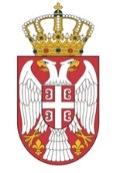 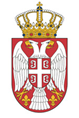 Република СрбијаМИНИСТАРСТВО ЗА ЉУДСКА И МАЊИНСКА ПРАВА И ДРУШТВЕНИ ДИЈАЛОГРепублика СрбијаМИНИСТАРСТВО ПРОСВЕТЕ, НАУКЕ И ТЕХНОЛОШКОГ РАЗВОЈА